Graceland InstituteStudent Handbook2023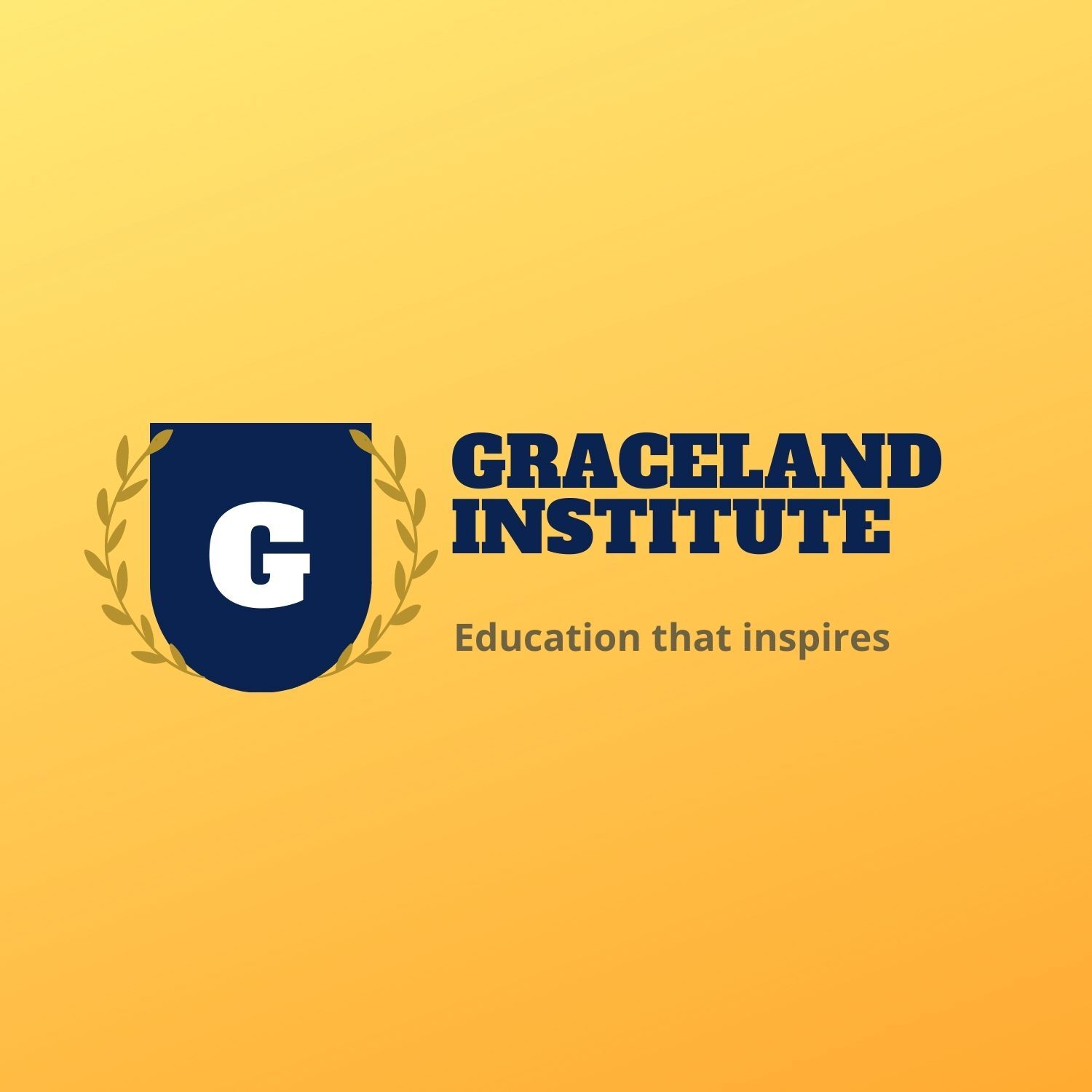 This Student Handbookhas been prepared for the students of:Graceland InstituteA.B.N. 85 643 363 713A.C.N. 643 363 713    Head Office Address: Ground Floor 8-10 Russell street, Toowomba QLD 4350Training rooms are located at:Ground Floor 8-10 Russell street, Toowomba QLD 4350
Unit 1-44 Station Road, Yeerongpilly, QLD 4105Phone: 0452 534 542Email : admin@gracelandinstitute.qld.edu.au Web: www.gracelandinstitute.qld.edu.auContentsOVERVIEW	5Regulatory Framework	5Overview of Graceland Institute	5The ‘Student’s Journey’	6Graceland Institute Organisational Structure	7Graceland Institute Courses	7Student Protection	9Student  services and Support	10Client focus	10Student Selection and Enrolment Procedure	12Student support	13Access and Equity	15Language, Literacy and Numeracy Assistance	16Code of Conduct	16FEE INFORMATION	18Fees and charges	18Fee structure	19Payment Receipts	23Refunds	23Training and Assessment	25Principles of Training and Assessment	25Assessment Policy	27Connecting Training and Assessment with Industry	27Apprenticeships and traineeships	28RECOGNISING  QUALIFICATIONS  AND PRIOR LEARNING	29Unique Student Identifier	29Credit Transfer	30Recognition of Prior Learning	30Records	32Complaints and Appeals	36Complaints	36Appeals	37Complaints/Appeals Procedure	38Legislative Requirements	40Current Legislation	40Graceland Institute Legislation Implementation	41Consumer Rights	44Regulatory FrameworkAs a Registered Training Organisation Graceland Institute is subject to the regulatory framework that governs the Australian Vocational Education and Training sector and protects both RTOS’s and students. The legislative framework established by the National Vocational Education and Training Regulator Act 2011 and related legislation, empowers the Australian Skills Quality Authority (ASQA) as the national regulator for Australia’s vocational education and training sector. ASQA regulates courses and training providers according to the Standards for Registered Training Organisations 2015 to ensure nationally approved quality standards for training are met. Overview of Graceland InstituteGraceland Institute recognises the importance and benefits of combining industry experience with tertiary education when striving to deliver programs of highest quality and relevance to the client. All trainers and assessors employed or contracted by G. I. have demonstrated significant industry experience in addition to obtaining tertiary qualifications, allowing them to provide a professional, well rounded learning environment for participants. Staff are equipped with the skills to ensure their teaching methods are suitable for all participants, utilising simple language where appropriate to communicate information most effectively. Graceland Institute strictly adheres to the Standards for RTOs 2015 to continue delivering training services of the highest quality to their clients.The CEO recognises that opportunities for improvement arise in every aspect of business and has developed an organisational culture within Graceland Institute to capitalise on these opportunities for improved practice. Graceland Institute supplies feedback forms to all students at the end of each program, as participant feedback has been identified as an important and valuable factor in monitoring and developing business practices and quality training, ensuring the ever-changing needs and expectations of clients are being met. The CEO also welcomes feedback from other improvement opportunities such as risk assessment, student suggestions, complaints and appeals, validation sessions and audit reports. Student feedback is critical to our continuous improvement policy. Along with the formal feedback mentioned earlier, students are encouraged to give feedback throughout their enrolment.In order to encourage and achieve continuous improvement based on the collection of the above-mentioned data, Graceland Institute has developed a continuous improvement register which will include a written record of all improvement strategies. The ‘Student’s Journey’Graceland Institute CEO has identified the audit approach implements by ASQA since June 2016. This represents a change to the traditional audit approach applied by regulators. Key features include:Greater use of risk analysis and intelligence to trigger audits (‘proactive regulation’)Greater focus on the student’s experience and RTO’s practices and behavioursOptions for longer, standard or earlier notice periodsScope of audit is flexible, based on intelligence and provider profileInformation used to inform audit drawn from a wider range of sources including intelligence from other government agencies Greater student inputAudit outcomes reported against the phases of the student’ experienceKey phases of the ‘student experience’ include:Marketing and recruitmentEnrolmentSupport and progressionTraining and assessment CompletionThroughout Graceland Institute’s Student Handbook and Quality Management and Operational Framework each of the policies, systems and procedures support ASQA’s audit model. Each staff member and in particular each trainer and assessor will ensure the student’s experience will provide the best opportunity for a positive vocational outcome.We sincerely hope your journey, as a student with Graceland Institute will be most enjoyable.Graceland Institute Organisational StructureThis organisational chart illustrates the lines of communication between the management and trainers which ensures decision making which impacts on students is informed by the experiences of trainers and assessors.__________________________________________________________________________________Graceland Institute Courses What courses can I study with Graceland Institute?All hospitality programs offered by Graceland Institute are aligned to the SIT Tourism, Travel and Hospitality training package for quality assurance and best practice. Our civil construction design course is aligned to the RII Resources and Infrastructure Industry Training Package for quality assurance and best practice. Currently Graceland Institute is able to offer students accredited training in the following:Qualifications:SIT40521 Certificate IV in Kitchen Management SIT50422 Diploma of Hospitality ManagementRII60520 Advanced Diploma of Civil Construction DesignWhat certification will I receive?Upon successful completion of your chosen course with Graceland Institute you will be eligible to receive one of the following awards.After you have met the requirements of your course, you will be issued the relevant Diploma or Certificate with an academic transcript listing all of the units of competency you have achieved.  Nationally recognised qualifications are made up of individual units of competency. If you do not meet all of the course requirements but have completed the requirements for one or more units of competency, you will be issued an AQF Statement of Attainment for the unit(s) you have completed.How is training delivered?Training courses with Graceland Institute are delivered by: Face to face classroom trainingSimulated workplace practical trainingWorkplace trainingWhat are the prerequisites?SITXFSA005 Use Hygienic practices for food safety is a prerequisite for multiple units of competency required for the SIT40521 Certificate IV in Kitchen Management qualification. This is a core unit of competency and will be scheduled as the first unit to be completed by students enrolled in this course.There are also other prerequisites that are specific to individual courses. Please consult the course outline for your choice course for more prerequisite information.Are there entry requirements?There are no special entry requirements for the courses offered by Graceland institute, other than the entry requirements mentioned in our course flyers and our website.How do I enrol?Enrolment is initiated by you contacting Graceland Institute. We will despatch to you by suitable means an enrolment form, course outline and any other relevant documentation.All students will receive:A pre-enrolment questionnaire to identify student needs and confirm the student’s aptitudeCourse information flyerLanguage, literacy and numeracy assessment (if applicable)Skills, knowledge and experience assessment (if applicable)Enrolment formFurther detail is provided in section on Student Selection and Enrolment Procedure.Our trainers Graceland Institute recognises the importance and benefits of combining industry experience with tertiary education when striving to deliver programs of highest quality and relevance to the client. All trainers and assessors employed or contracted by G. I. have demonstrated significant industry experience in addition to obtaining tertiary qualifications, allowing them to provide a professional, well rounded learning environment for participants. Staff are equipped with the skills to ensure their teaching methods are suitable for all participants, utilising simple language where appropriate to communicate information most effectively. Graceland Institute strictly adheres to the Standards for RTOs 2015 to continue delivering training services of the highest quality to their clients.Our approachThe CEO recognises that opportunities for improvement arise in every aspect of business and has developed an organisational culture within Graceland Institute to capitalise on these opportunities for improved practice. Graceland Institute supplies feedback forms to all students at the end of each program, as participant feedback has been identified as an important and valuable factor in monitoring and developing business practices and quality training, ensuring the ever-changing needs and expectations of clients are being met. The CEO also welcomes feedback from other improvement opportunities such as risk assessment, student suggestions, complaints and appeals, validation sessions and audit reports. As a student with Graceland Institute, your feedback is critical to our continuous improvement policy. Along with the formal feedback mentioned earlier, students are encouraged to give feedback throughout their enrolment.In order to encourage and achieve continuous improvement based on the collection of the above-mentioned data, Graceland Institute has developed a continuous improvement register which will include a written record of all improvement strategies. Student ProtectionIt is the intention of the CEO of Graceland Institute that all students will receive the full training services paid for at all times, including but not limited to training and assessment, assessment only, recognition of prior learning or short courses. The continuous improvement and quality management practices employed by Graceland Institute CEO and staff are designed to proactively identify any anomaly that might cause a business interruption or training failure, and address this situation before any students are affected. The corporate structure, governance and financial management systems and processes guarantee the training for students enrolled with Graceland Institute. This guarantee in no way ensures a successful qualification outcome. Graceland Institute will work with the affected students to ensure their rights are protected. This may include but is not limited to:A pro-rata refund of course feesFacilitating the transfer of the student’s study to another suitable RTOClient focusGraceland Institute is committed to delivering high quality services that support students throughout their training and assessment. This commitment is based on a client focused operation that produces the best possible outcome for students. Graceland Institute will ensure students are informed of the services they are to receive, their rights and obligations, and the responsibilities of the RTO. Students who undertake training with Graceland Institute receive every opportunity to successfully complete their chosen training program. Graceland Institute will provide students with information prior to commencement of services including any subcontracting arrangements affecting the delivery of training and/or assessment.G. I. takes a systematic approach to establish and recognise the needs of each client. It is a requirement that all staff members do their utmost to meet the needs of students. Where a student’s need is outside the scope or skill of the organisation they will be referred to an appropriate service or an alternate training organisation.Student advice Graceland Institute delivers specialised training and assessment services. As such, it is vital that all students are informed of and understand the extent of the training course that they are enrolling in. Graceland Institute has in place a process and mechanism to provide all clients information about the training, assessment and support services to be provided, and about their rights and obligations, prior to enrolment or entering into an agreement.In summary, Graceland Institute will provide:Training programs and services that promote inclusion and are free from discriminationSupport services, training, assessment and training materials to meet the needs of a variety of individual studentsConsideration of each individuals needs to provide the best opportunity for skill development and attainment of qualifications that can lead to further training or employmentOpportunity for consultation between staff and students so that all aspects of individual circumstances can be taken into consideration when planning training programsConsideration of the views of students’ community, government agencies and organisations, and industry when planning training programsAccess to information and course materials in a readily available, easily understood formatInformation to assist students in planning their pathway from school or the community to vocational education and trainingWhile Graceland Institute guarantees that all students will receive the full training services paid for, it does not guarantee a student will successfully complete the course in which they are enrolled or that the student will obtain a particular employment outcome outside the control of Graceland Institute. Student information policyGraceland Institute will provide all relevant information and directions to each student prior to enrolment as part of the student induction to enable the student to make informed decisions about undertaking training with Graceland Institute. This information will be clear and readily available in print or referral to an electronic copy. This will include details required to source the Graceland Institute student handbook, available as PDF document on G. I. website:  www.gracelandinstitute.com.edu.auGraceland Institute will provide the following information specific to each student:the code, title and currency of the AQF qualification, skill set or VET course to which the student is to be enrolled, as published on the National Register the services the RTO will provide to the student including the:estimated duration of the services expected locations at which the services will be providedexpected modes of deliveryname and contact details of any subcontractor which will provide training and assessment to the student  the student’s obligations including any requirements that Graceland Institute requires the student to meet to enter and successfully complete their chosen AQF qualification, skill set or VET courseany materials and equipment that the student must provide; the educational and support services available to the studentWhere there are any changes to agreed services, Graceland Institute will advise the student in writing and with a follow-up telephone call as soon as practicable, including in relation to any new third party arrangements or a change in ownership or changes to existing third party arrangements.Student Selection and Enrolment ProcedureStudent selectionEnrolment and admission into some Graceland Institute training programs may be subject to meeting certain prerequisite conditions and/or entry requirements. Specific details of the prerequisites pertaining to these training programs are contained in individual course documentation and are made available prior to enrolment. In the case that a potential student does not meet the prerequisite conditions and/or entry requirements, Graceland Institute staff will endeavour to assist them in understanding their options in regard to meeting the standards. Any questions regarding these arrangements can be addressed by trainers or G. I. management.EnrolmentThe enrolment procedure commences when a student contacts Graceland Institute expressing interest in a training program(s). G. I. staff will respond by dispatching by suitable means an enrolment form, student handbook, literature on the program(s) being considered and any other documentation which may be relevant. Enrolment applications will then be assessed to ensure that the student meets any prerequisites and/or entry requirements that have been set for the selected course. Students will be informed of successful enrolment and sent information on the course and their course induction. Students who do not meet the prerequisites for their selected course will be notified of their unsuccessful enrolment and invited to contact Graceland Institute to discuss their training needs and alternative opportunities.Pre-enrolment QuestionnaireA pre-enrolment questionnaire is provided to each student. Questions are designed to identify the student's needs, so G. I. staff members can evaluate any requirements the student may have to improve his/her learning experience and outcome. The designated G. I. staff member will receive and assess each student's pre-enrolment questionnaire. Based on the information in the checklist, the enrolment form, interview, induction and any other relevant correspondence and conversation, G. I. staff and management may offer additional support. Examples of the support services may include:Study support and study skills programsLanguage, literacy and numeracy (LL&N) programs or referrals to appropriate programsEquipment, resources and/or programs to increase access for students with disabilitiesLearning resource centresMediation services or referral to appropriate servicesFlexible scheduling and delivery of training and assessmentCounselling services or referral to appropriate servicesInformation technology supportLearning materials in alternative formats i.e. large printLearning and assessment programs customised to the workplaceInduction  On successful completion of the enrolment process, all students will undergo an induction program which will cover:Introduction to Graceland Institute staff and resources available to assist your trainingOrientation to facilities and resourcesConfirmation of the units of competency in the course and qualification to be issuedHow training will be conducted and the method, format and purpose of assessmentLearning and assessment resources to be providedOutline of traineeship/apprenticeship requirements, if you are undertaking the study as part of a traineeship/apprenticeshipOverview of the support services offered by Graceland Institute, especially for those students who might require additional language, literacy or numeracy supportExplanation of the Appeals and Complaints proceduresCareer and AQF pathways available to students.Student supportGraceland Institute will assist all Students in their efforts to complete training programs by all methods available and reasonable. The Graceland Institute Student Handbook advises Students that they can contact their trainer or the Training Manager if they are experiencing difficulties with any aspect of their studies. Staff will ensure students have access to the full resources of Graceland Institute to assist them in achieving the required level of competency in all nationally recognised units of competency. If a student is experiencing personal difficulties, the trainer and assessor will encourage the student to contact Graceland Institute Training Manager, who will provide discreet, personalised and confidential assistance according to the nature of the difficulties. If issues are impacting the student’s study, course deferral may be discussed.In the event that a Student’s needs exceed the capacity of the support services Graceland Institute can offer, they will be referred to an appropriate external agency. These needs may be academic needs or personal needs. Extensive information regarding support agencies, resources and services may be sourced online. Graceland Institute management will assist students to source appropriate support.Examples of specialist support agencies G. I. may engage with:Flexible delivery and assessment proceduresGraceland Institute recognises that some people are better suited to learning via teaching methods not usually obtained in the traditional classroom setting. With some minor adjustments to teaching and assessment methods, a student who is experiencing difficulty learning and achieving the desired results in the traditional setting may show considerable improvements. The staff and management of G. I. respect these differences among students and will endeavour to make any necessary adjustments to their methods in order to meet the needs of a variety of students. For example, the inability to complete a written assessment will not be interpreted as a sign of incompetence, provided the student can verbally demonstrate competency.Acceptable adjustments to teaching and assessment methods may include, but are not limited to; having a trainer read assessment materials to students, having a student’s spoken responses to assessment questions recorded or allowing a student to sit for an assessment alone in a different room.G. I. staff will pursue any reasonable means within their ability to assist students in achieving the required competency standards. In the event that a student’s needs exceed the capacity of the support services Graceland Institute can offer, they will be referred to an appropriate external agency.Reasonable adjustmentReasonable adjustment means adjustments that can be made to the way in which evidence of student performance can be collected. Whilst reasonable adjustments can be made in terms of the way in which evidence of performance is gathered, the evidence criteria for making competent/not yet competent decisions (and/or awarding grades) should not be altered in any way. That is, the standards expected should be the same irrespective of the group and/or individual being assessed; otherwise comparability of standards will be compromised.Access and Equity Graceland Institute is committed to practicing fairness and providing an equal opportunity for all current and potential students to access and participate in learning, and to achieve their learning outcomes regardless of age, gender, cultural or ethnic background, disability, sexuality, language skills, literacy or numeracy level, unemployment, imprisonment or remote location that may present a barrier to access, or any other perceived difference in class or category. Graceland Institute ensures that its practices are as inclusive as possible and do not unreasonably prevent any clients from accessing its services. G. I. will address access and equity matters as a nominated part of operational duties.If a student identifies with one or more of the following priority groups, he/she may be able to receive additional assistance:Aboriginal and/or Torres Strait Islander peopleCarers of people who are ill, aged or who have a disabilityPeople with a disabilityWomen and girls who are returning to education and trainingWomen and girls who are seeking training opportunities in non-traditional rolesYoung people aged 15 to 25Australian South Sea IslandersParental job seekersPeople with English language, literacy and numeracy needsMature aged workers who require up skillingLong term unemployed and disadvantaged jobseekersPeople from different cultural and ethnic backgroundsPeople who speak a language other than EnglishGraceland Institute has developed this quality management and operational framework to guide and inform all staff and students in their obligations regarding access and equity. Upon induction into Graceland Institute, all staff is provided with copies of the policies which they must adhere to throughout all their operations as an G. I. staff member. Students are made aware of the access and equity policy via the Graceland Institute student handbook, and informed of their rights to receive access and equity support and to request further information.Graceland Institute access and equity policies are in place to ensure that training opportunities are offered to all people on an equal and fair basis in all circumstances, irrespective of their gender, culture, linguistic background, race, socio-economic background, disability, age, marital status, pregnancy, sexual orientation or carer’s responsibilities.Practicing these policies will guarantee that any student who meets Graceland Institute entry requirements will be accepted into any training programs. If any student or staff member have issues or questions regarding access and equity, or believes they have been treated unfairly, they will be directed to G. I.’s management for consultation.Language, Literacy and Numeracy AssistanceGraceland Institute course information and learning materials contain written documentation and in some cases, numerical calculations. G. I. recognises that not all students will have the same level of ability in relation to reading, writing and performing calculations. When an issue is identified by G. I. staff or requested by a student, a language, literacy and numeracy test will be provided to assess the student’s ability. This process is to ensure that all students who commence a training program possess the skills required to understand the presented material and complete assessments. G. I. will endeavour to provide assistance to students having difficulty with language, literacy or numeracy to accommodate their needs. In the event that a student’s needs exceed the ability of G. I. staff to assist, the student will be referred to an external support agency so they have the opportunity to obtain the skills required to complete the training program.Code of ConductGraceland Institute makes every effort to practice cooperation and mutual respect in all internal and external dealings to uphold high quality, professional training and assessment services. The same disciplined behaviour is expected of students as a contribution to a functional learning environment, and as a sign of respect to staff and fellow students.Professional Behaviour G. I. Management advises any trainer or staff member who is dissatisfied with the behaviour or performance of a student that they have the authority to:Warn the student that their behaviour is unsuitable, orAsk a student to leave the class, without refund or acceptance into another course, orImmediately cancel the class.If a student wishes to object or lodge an appeal against the disciplinary action taken, they have the right and opportunity to follow the Graceland Institute complaint procedure.G. I. staff are expected to maintain a professional and ethical working relationship with all other staff members, management and students. Breaches of the disciplinary standards will result in discussion between the relevant trainer and Graceland Institute, and appropriate action will be taken.Plagiarism DefinitionPlagiarism is the "wrongful appropriation" and "purloining and publication" of another author's "language, thoughts, ideas or expressions," and the representation of them as one's own original work.PolicyPlagiarism is considered academic dishonesty and a breach of journalistic ethics. It is subject to serious sanctions such as expulsion. It is quite reasonable to research material in the course of undertaking assessment. All sources, however, must be clearly referenced. Graceland Institute 's CEO takes a very strict approach to plagiarism and proven incidents will not be tolerated.Fees and charges Graceland Institute operates predominately as a ‘fee for service’ training business. This means all training programs attract fees. All fees will be paid in accordance with the fee structure unless prior arrangements are made with G. I. management. Fee information is available via:G. I. websiteG. I. program brochuresG. I. promotional materialDirect email from G. I.Each of these information streams clearly identifies all fees and charges, including optional charges such as Recognition of Prior Learning (RPL) fees, and will be updated regularly so that both Graceland Institute and our clients will be protected.Graceland Institute will provide the following fee information, to each student:The total amount of all fees including course fees, administration fees, materials fees and any other charges;Payment terms, including the timing and amount of fees to be paid and any non-refundable deposit/administration fee;The nature of the Student Protection offered by the RTO to complete the training and/or assessment once the student has commenced study in their chosen qualification or course;The fees and charges for additional services, including such items as issuance of a replacement qualification testamur and the options available to students who are deemed not yet competent on completion of training and assessment; andThe RTO’s refund policy.Fee structureFee for Service Students - QualificationsEach qualification offered by Graceland Institute has a specific course fee. The course fee is the maximum fee that may be charged to the student for their selected training program.Our policy of a staged, progressive payment schedule is intended to provide fair and equitable training and assessment service. The student will pay for training and assessment services as they are provided.It is Graceland Institute's policy that the course fee will be all-inclusive. Students will not be 'surprised' by unexpected requirements, fees or expenses. Where additional resources normally associated with a program of study are required (for example; reference material, research documents, own computer) students would be clearly advised of exactly what is required for that program.Payment Schedule - QualificationsGraceland Institute’s policy is to make taking part in quality training and assessment accessible and affordable. Our payment schedule asks students to make equal payments across the duration of the training program. As a simple and obvious means to keep track of the student’s payments, the payment schedule is structured around the face-to-face training days. Payment in advanceStudents will be asked to pay $250 in advance. This payment confirms their enrolment in the course. Course										FeeQualification:SIT40521 Certificate IV in Kitchen Management				$18 000Duration									1.5 yearsGraceland Institute has developed a payment schedule that extends across the duration of the training program. A total of twelve (12) payments will be scheduled across the first year of the training program.Where the training program is 1.5 years duration, a payment will be made each month during the first 12 months of the course. The amount of each payment will equally divide the course fee for all amounts remaining after the initial deposit. Alternate payment plan arrangements can be made on request where the course duration is over 12 months.Recognition of Prior Learning (RPL)						Fee										$7 750Graceland Institute has developed a payment schedule for RPL that will not ask for more than $1,500 at any time prior to the service being delivered.Pricing is based on a student’s evidence, and the amount of credit that is given. Duration									6 weeksCourse										FeeQualification:SIT50422 Diploma of Hospitality Management				$14 780Duration									1 yearGraceland Institute has developed a payment schedule that extends across the duration of the training program. A total of twelve (12) payments will be scheduled across the first year of the training program.Where the training program is reduced due to credit transfer, a payment will be divided equally for the duration of the course. The amount of each payment will equally divide the course fee for all amounts remaining after the initial deposit. Recognition of Prior Learning (RPL)						Fee										$6 765Graceland Institute has developed a payment schedule for RPL that will not ask for more than $1500 at any time prior to the service being delivered.Pricing is based on a student’s evidence, and the amount of credit that is given. Duration									6 weeksCourse										FeeQualification:RII60520 Advanced Diploma of Civil Construction Design			$25 300Duration									92 WeeksGraceland Institute has developed a payment schedule that extends across the duration of the training program. A total of Seventeen (17) payments will be scheduled within the duration of the training program.Where the training program is reduced due to credit transfer, a payment will be divided equally for the duration of the course. The amount of each payment will equally divide the course fee for all amounts remaining after the initial deposit. Recognition of Prior Learning (RPL)						Fee										$8 800Graceland Institute has developed a payment schedule for RPL that will not ask for more than $1500 at any time prior to the service being delivered.Pricing is based on a student’s evidence, and the amount of credit that is given. Duration									6 weeksTo ensure fluid and seamless administration, Graceland Institute will discuss a payment method with the student. They may choose:Scheduled direct debitSchedule credit card paymentbPay transferOr similarAfter paying $250 in advance to secure their place, students will be asked to make a payment on the first scheduled face to face training day. At this point the students will have:Taken part in the pre-enrolment questionnaireCompeted the enrolment formProvided their USIReceived their pre-course letter.The students will be provided with:The first training day of the course, induction etcThe course text booksStudent study scheduleThe first set of assessments and Other relevant support materials.The payment schedule used by Graceland Institute ensures students receive the training and assessment services they have paid for.Corporate Clients – QualificationsPaymentGraceland Institute operates with a number of corporate clients. This means the employer or agency will manage the payment in negotiation with Graceland Institute. The payment schedule for corporate clients will observe the payment schedule described above and be invoiced in arrears.Program feesPer negotiation with the employer and Graceland Institute the course fee will be paid.Payment balanceInvoiced in arrears to the employer at completion of the training program.Other Fees - Fee for Service and Corporate ClientsEnrolment feeNo enrolment fee is applicable.Withdrawal feeNo withdrawal fee is applicable.Re-submit feeNo re-submit fee applies.Re-assessment feeNo re-assessment fee applies.Produce partial completion statement of attainmentNo fee applies to produce a statement of attainment when the student has partially completed the training program and must withdraw.Re-print certificationWhere the student requests a new copy of his/her certification, the following fees apply:Statement of attainment $25.00+GSTQualification (with academic transcript) $40.00+GSTChef Kit for SIT40521AU$480The Chef Kit includes:Cooks Knife- 25cm- Classic- Club ChefBoning Knife- 15cm- Classic- Club ChefFilleting Knife- 18cm- Classic- Club ChefTurning Knife- 8cm- Classic- Club ChefParing Knife- 9cm- Classic- Club ChefSteel- Sharpening- 30cm- Club ChefSpatula- 20cm- Straight- Club ChefScraper- Bowl- Plastic- Club ChefPeeler- U Shape- Club ChefWhisk- Piano Wire- 30cm- Club ChefWooden Spoon- 30cm- BeechwoodPiping Bag- 40cm- Club ChefPiping Nozzles- Set Of 7 Plain- PlasticPiping Nozzles- Set Of 7 Star- PlasticPastry Brush- 25mm- Wood Handle- Natural BristlesSpatula- Silicone- 250mm- Heat Resistant To 260c- Club ChefTongs- 23cm- S/S- Club ChefTea Towel- 46x77cm- Cotton- Club ChefThermometer- Digital- FAST READ- Club ChefStone- Sharpening- Whetstone 240/ 800grit- Club ChefPadlock- Brass- 20mmKnife Case- 17piece- Club ChefMaterial Kit for SIT50422AU$100Contact UsGround Floor, 8-10 Russell Street, Toowoomba City, QLD 4350Unit 1-44 Station Road, Yeerongpilly, QLD 4105Phone: 0452 534 542Email: admin@gracelandinstitute.qld.edu.au Methods of paymentStudents may make payments to Graceland Institute by any of the following means:  CashCheque/Money OrderEFTPOSCredit Card (MasterCard and VISA only)Direct DepositGSTAll Nationally Recognised Qualifications, Accredited Courses and Units of Competency delivered by Graceland Institute are GST-Free in accordance with the Australian Taxation Office GST Rulings GSTR 2000/27, GSTR 2001/1 and GSTR 2003/1.Payment ReceiptsA tax invoice/receipt will be issued for all payments. RefundsGraceland Institute will protect fees paid in advance and has a fair and reasonable refund policy.Information provided prior to enrolment or the commencement of training and assessment, whichever comes first, specifies the student’s rights as a consumer, including but not limited to any statutory cooling-off period (where applicable) and the student’s right to obtain a refund for services not provided by the Graceland Institute in the event the:Arrangement is terminated early, orGraceland Institute fails to provide the agreed services.Graceland Institute will encourage the student to return to the training program in the future.Corporate ClientsAny refund of course fees will be negotiated between Graceland Institute and the employer or agency. A fair and equitable refund policy will apply.Protecting feesGraceland Institute will ensure that student’s prepaid fees (including enrolment fees, tuition fees, materials fees and any other fee component that is a mandatory payment for the course) are protected in an appropriate manner. Student’s training is further protected by Graceland Institute’s financial management policy and procedure. Any fees taken prior to the commencement of training are deposited into the Student Fee account. Fees paid in advance are not transferred to the operating account until training commences.Graceland Institute will not collect more than $1500 tuition fee in advance and will take progressive payments that are proportionate to the training services provided. The payment schedules outlined above support this policy.Third Party TrainingWhere applicable, Graceland Institute’s Student Protection extends to training partners and training conducted by a third party on behalf of the RTO. At this time, Graceland Institute does not engage third parties.Graceland Institute is committed to delivering high quality training and assessment services that exceed the expectations of their students. To ensure this, G. I. has implemented processes for data collection and analysis within its operations that ensure the continuous improvement of training and assessment. In order to provide high quality outcomes to their clients and students, Graceland Institute ensures that strategies for training and assessment are developed with effective consultation with industry and stakeholders. Principles of Training and Assessment Training and assessment strategies developed by Graceland Institute will adhere to the following principles:Training and assessment strategies are developed for each qualification/unit of competency that will be delivered and assessedAll training programs will require the development of a training and assessment strategy for full and partial completion of a qualificationEach training and assessment strategy will be developed in consultation with industry representatives, trainers, assessors and key stakeholdersTraining and assessment strategies will reflect the requirements of the relevant training package and will identify target groupsTraining and assessment strategies will be validated annually through the internal review proceduresGraceland Institute will apply the Principles of Assessment and the Rules of Evidence.Principles of assessmentTo ensure quality outcomes, assessment should be:FairFlexibleValidReliableFairFairness in assessment requires consideration of the individual student’s needs and characteristics, and any reasonable adjustments that need to be applied to take account of them. It requires clear communication between the assessor and the student to ensure that the student is fully informed about, understands and is able to participate in the assessment process, and agrees that the process is appropriate. It also includes an opportunity for the person being assessed to challenge the result of the assessment and to be re-assessed if necessary.FlexibleTo be flexible, assessment should reflect the student’s needs; provide for recognition of competencies no matter how, where or when they have been acquired; draw on a range of methods appropriate to the context, competency and the student; and support continuous competency development.ValidAssessment is valid when the process is sound and assesses what it claims to assess. Validity requires that:Assessment against the units of competency must cover the broad range of skills Knowledge that are essential to competent performanceAssessment of knowledge and skills must be integrated with their practical applicationJudgement of competence must be based on sufficient evidence (that is, evidence gathered on a number of occasions and in a range of contexts using different assessment methods). The specific evidence requirements of each unit of competency provide advice on sufficiencyReliableReliability refers to the degree to which evidence presented for assessment is consistently interpreted and results are consistent with assessment outcomes. Reliability requires the assessor to have the essential competencies in assessment and relevant vocational competencies (or to assess in conjunction with someone who has the vocational competencies). It can only be achieved when assessors share a common interpretation of the assessment requirements of the unit(s) being assessed.Rules of EvidenceThese are closely related to the principles of assessment and provide guidance on the collection of evidence to ensure that it is:ValidSufficientAuthenticCurrentValidAssessment is valid when the process is sound and assesses what it claims to assess. Validity requires that:Assessment against the units of competency must cover the broad range of skills Knowledge that are essential to competent performanceAssessment of knowledge and skills must be integrated with their practical applicationJudgement of competence must be based on sufficient evidence (that is, evidence gathered on a number of occasions and in a range of contexts using different assessment methods). The specific evidence requirements of each unit of competency provide advice on sufficiencySufficientSufficiency relates to the quality and quantity of evidence assessed. It requires collection of enough appropriate evidence to ensure that all aspects of competency have been satisfied and that competency can be demonstrated repeatedly. Supplementary sources of evidence may be necessary. The specific evidence requirements of each unit of competency provide advice on sufficiency.AuthenticTo accept evidence as authentic, an assessor must be assured that the evidence presented for assessment is the student’s own work.CurrentIn assessment, currency relates to the age of the evidence presented by a student to demonstrate that they are still competent. Competency requires demonstration of current performance, so the evidence collected must be from either the present or the very recent past.Assessment PolicyGraceland Institute acknowledges the critical role that assessment plays in determining the competency of students. In developing the assessment (including RPL) for each qualification and unit of competence, the CEO will ensure:Compliance with the assessment guidelines from the relevant training package, qualification and unit of competence of accredited courseAssessment leads to a qualification or statement of attainment under the Australian Qualifications Framework (AQF)Assessment complies with the principles of competency based assessment and informs the student of the purpose and context of the assessmentThe rules of evidence guide the collection of evidence to support the principles of validity and reliabilityThe application of knowledge and skills is relevant to the standard expected in the workplace, including skills for managing work tasks, contingencies and the job environmentTimely and appropriate feedback is given to studentsAssessment complies with G. I.’s access and equity policyAll students have access to re-assessment on appealGraceland Institute implements an assessment system that ensures that assessment (including Recognition of Prior Learning) complies with the assessment requirements of the relevant training package or VET accredited course. Graceland Institute recognises  that each unit of competency contains assessment requirements relating to; performance evidence, knowledge evidence and assessment conditions. Connecting Training and Assessment with IndustryIndustry Engagement“Training and assessment practices are relevant to the needs of industry and informed by industry engagement.”All aspects of Graceland Institute training and assessment are informed by meaningful industry engagement. To maximise the outcomes for students, Graceland Institute ensures that every opportunity to connect training and assessment with the workplace is utilised. Opportunities will be developed in consultation with the relevant industry personnel and responsibilities clearly communicated to all involved. To identify a range of delivery and assessment methods that meet a variety of needs, an ongoing schedule of industry liaison and consultation will be adhered to. These consultations will be documented with meetings and memorandums acknowledged by those industry and enterprise representatives involved in consultation relating to the development and ongoing review of assessment strategies. Graceland Institute will:Involve industry personnel in planning training programs, where they are relevant to the training and assessment programEnsure that the training and assessment program makes full use of opportunities presented by industryConsult with industry personnel in the development of workplace training and assessment processesMonitor the student’s progressInformation from industry stakeholders is used to continuously improve training and assessment. A number of programs that engage employers or other stakeholders who contribute to each student’s training, assessment and support services to meet their individual needs are available. In addition, Graceland Institute utilises industry engagement to inform the currency of trainers and assessors industry skills. Apprenticeships and traineeshipsAt this time Graceland Institute will not seek to engage apprentices or trainees. apply for government funding or enter into government incentive schemes. Graceland Institute CEO may take the decision to change this policy in the future.Unique Student Identifier The Unique Student Identifier (USI) scheme allows students to access a single online record of their VET achievements. The online system provides each student with a USI and allows for reliable confirmation of these achievements by employers and other RTOs. The USI scheme will provide a national online authenticated record of student’s training attainment and will serve as a building block for a range of vocational education and training reforms. Over time, the ability of students to access and share their training records will make enrolment processes more efficient for training providers and students.  Graceland Institute will only issue a qualification or statement of attainment to a student after the student has provided a verified USI or G. I. applies for a USI on behalf of the student. To avoid any delays in issuing certification documentation G. I. will ensure that student’s USIs are applied for or verified USI at the time of enrolment. Graceland Institute will protect the security of all information related to USIs. Security measures are in place to protect both digital and hard-copy records from loss, damage or unauthorised access. G. I. stores paper based records in locked cabinets. Digital records are backed up on a Cloud system. All AQF certification documentation issued by G. I. is kept for 30 years. When reporting data about the training, each record of nationally recognised training that is provided to the national centre for vocational education research (NCVER) national VET provider collection will have a USI attached.  This USI will used to draw down on this data collection in real time. This means that, in the future, students will be able to draw down a record of their VET achievements from one place. They can view this online or they can use the data to develop a transcript that they can attach to a job application, for example.The USI will be increasingly useful for Graceland Institute when the data builds, Graceland Institute (with the student’s permission) will be able to draw down information about that student’s previous VET attainments throughout Australia. This will assist with assessing student’s admission to courses and in some circumstances, their eligibility for funding. Training providers will have access to an online information source to manage student transfers between training providers, and the assessment of credit transfer and pre-requisites. More information is available from the Department of Industry’s website  where a comprehensive video outlines the USI scheme for Graceland Institute staff.Recognising Qualifications from another RTOGraceland Institute will recognise all AQF qualifications and statements of attainment issued by any other RTO. If any ambiguity is detected when validating a student’s certification, G. I. will seek verification from the relevant RTO before recognising the qualification or statement of attainment.Students enrolling with Graceland Institute will be made aware of the recognition of qualifications policy by G. I. staff at the time of enrolment to offer the opportunity of recognition of relevant qualifications or statements of attainment prior to the commencement of training. G. I. trainers will remind students of the policy progressively throughout the duration of their course.When a student presents an AQF qualification or statement of attainment to a trainer or staff member, a copy of the certificates will be taken and submitted to Graceland Institute for verification. Graceland Institute will verify the authenticity of the qualification or statement of attainment. The verified copy of the qualification or statement of attainment is placed in the student’s file. Once verification of the qualification or statement of attainment has been established, G. I. staff will inform the student and offer exemption from the relevant unit(s) of competency. Staff will ensure the student is aware of and understands what component(s) of their training and assessment are affected. G. I. staff will update the student’s records accordingly.Credit Transfer Credit transfer refers to the transferral of academic credit obtained by students through participation in courses or national training package qualifications with other RTOs, towards a qualification offered by Graceland Institute. Credit transfer is granted on the basis that the credit validates the student’s competency within the relevant qualification/unit of competence. Credit transfer of a qualification/unit of competence is available to all students enrolling in any training program offered by Graceland Institute.Recognition of Prior LearningGraceland Institute appreciates the value of workplace and industry experience and recognises that students will acquire vocational skills and knowledge from a variety of sources other than formal training. These skills are legitimate irrespective of how they were acquired and the RPL process is designed to provide validation of such relevant skills. Recognition of Prior Learning (RPL) is an assessment process that assesses an individual’s formal, non-formal and informal learning to determine the extent to which that individual has achieved the required learning outcomes, competency outcomes, or standards for entry to, and/or partial or total completion of a VET qualification.In order to grant RPL, the assessor must be confident that the student is currently competent against the endorsed industry or enterprise competency standards or outcomes specified in Australian Qualifications Framework accredited courses. The evidence may take a variety of forms and could include certification, references from past employers, testimonials from clients and work samples. The assessor must ensure that the evidence is authentic, valid, reliable, current and sufficient.Graceland Institute’s recognition of prior learning processThe recognition of prior learning (RPL) process will be offered to and explained to all students. Students who believe they have already obtained current skills and knowledge that would otherwise be covered in the qualification/unit of competence for which they intend to study, should apply for RPL at the time of enrolment. The student’s skills and knowledge will be assessed and validated, and where appropriate, units of competency acknowledged, and face-to-face training reduced. As part of the Graceland Institute enrolment policy, trainers will advise students of the availability of RPL, explain what the process involves and how it relates to the attainment of the qualification in some circumstances. When relevant, trainers will remind students of this option progressively throughout their time in training, in order to provide multiple opportunities for students to engage in the RPL process.  RPL fee The student will be charged a maximum of 50% of the scheduled course fee. This includes the initial application, consultation either in person or via phone with a suitably qualified assessor, the RPL assessment and (if successful) certification.Where the student is not able to achieve the full qualification through RPL and gap training is required, a training plan and costing structure will be mutually agreed upon. The basis of the cost structure will be pro-rata on a unit by unit basis based on the scheduled course fee.RPL System Graceland Institute utilises the online Recognition of Prior Learning assessment platform: RPL Assess. An RPL applicant will be provided with access to the platform and given clear instructions on how to upload their evidence. The RPL Assess Explainer Video will provide more detail.Graceland Institute has a clearly documented quality administrative and records management system in place to secure the accuracy, integrity and currency of records, to keep documentation up-to-date and to secure any confidential information obtained by Graceland Institute and committees, individuals or organisations acting on its behalf.  Data is collected and stored in accordance with the processes outlined in this document and Graceland Institute’s record management procedures ensure timely and accurate records inform the continuous improvement processes of Graceland Institute. In addition, these records management procedures will ensure that all documentation providing evidence of compliance to the essential standards of registration is accurately maintained.Record keeping proceduresUpon enrolment, student’s details will be entered into Graceland Institute’s database. This process initiates the establishment of the student’s individual file which is then used to record all future details pertaining to the student. Documents pertaining to students currently enrolled are stored in secure, individual student files which are managed by Graceland Institute’s staff.  The file is retained by Graceland Institute and management of the file will be in accordance with Graceland Institute’s training records policy.  Graceland Institute will retain client records for a period of thirty (30) years. These records include:  Records of assessment results Records of attainment of units of competency and qualificationsCopies of certificates and statements of attainment Student enrolments Fees paid and refunds given Graceland Institute will also maintain records of staff profiles detailing qualifications and industry experience and other documentation necessary to develop, implement and maintain Graceland Institute's quality system.  Completed assessmentsEach and every assessment submitted by every student will be retained for a minimum period of six (6) months. Individual student records will be stored in a lockable steel filing cabinet in a locked secure office area. At the expiration of six (6) months period, the student's assessments will be scanned and stored electronically for thirty (30) years. The electronic records are stored utilising AVETMISS compliant software and access is restricted by a password system.Results of assessment recordsStudent assessment results will be recorded electronically within the Graceland Institute database system and will be retained for thirty (30) years. This information may be used to provide annual competency completion reports and/or AVETMISS reports, as required and will provide sufficient information to re-issue the testamur, if required. A copy of each testamur issued is scanned and retained in Adobe PDF format. If requested, the testamur may be re-printed at any time within the thirty (30) year period after issue. This method ensures the original format, design, signature, date and units of competency are re-printed accurately and with a minimum of effort and expense.AVETMISS Reporting  AVETMISS stands for the Australian Vocational Education and Training Management Information Statistical Standard. It is a national data standard that ensures consistent and accurate capture and reporting of VET information about students. The National Centre for Vocational Education Research (NCVER) is the custodian of the standard.  Graceland Institute submits AVETMISS reports to NCVER annually. These reports include all student and training data including:  age, sex and other demographic information  Indigenous and disability information  geographic location  type of provider (for example, government or private)   location of training delivery enrolments in units of competency, as part of a qualification, and modules as part of courses  how it was studied (for example, classroom, workplace or online)  how it was funded  the results obtained for unit/module (outcome)  This reporting is made under the authority of the Data Provision Requirements that are established by agreement of Training Ministers across Australia under the National Vocational Education and Training Regulator Act 2011.Access to Records  Graceland Institute has implemented a record management system that ensures that all students have access to accurate information regarding their learning in a timely fashion. To ensure this, employees are informed of their responsibilities for record keeping and the process is monitored through the continuous improvement process and improved where necessary. This section outlines the data management procedures that support this records management system.  Access to Student Records Access to individual student training records will be limited to those such as:  Trainers and assessors to access and update the records of the students whom they are working with Management staff as required to ensure the smooth and efficient operation of the business Officers of ASQA or their representatives for activities required under the standards for registered training organisations  Graceland Institute’s trainers and assessors will maintain accurate and current records of each student’s progress and achievement of competencies in the area of their study. These records will be entered on the Graceland Institute’s database system during training and assessment or immediately at the completion of training and assessment.  As students complete each competency, the trainer or assessor will check the achievements against the relevant qualification packaging rules and sign off successfully completed competencies. All details of full or partially completed competencies will be recorded and stored on the student’s file.  Upon completion of all relevant competencies within a qualification, the student will be entitled to receiving the full qualification. The certificate and statement of results and/or statement of attainment will be produced and presented to the student. A scanned electronic copy of all signed qualifications issued will be converted to PDF format and secured in the student’s file.   Student Access to Records Students have the right to request information about or have access to their own individual records. Graceland Institute trainers and assessors or administration staff will provide the requested information or access. Students also have the right to request a hard copy of their own individual file that can be supplied as a printout from records retained within the data management system.  You should feel free to ask your Graceland Institute trainer and assessor or administration staff at any time for a printout of your progress.PrivacyGraceland Institute considers student privacy to be of utmost importance and will practice a high standard of care and concern in regard to maintaining student privacy in all aspects of business operations. Any persons external to the organisation acting on behalf of Graceland Institute are made aware of the confidentiality procedures and privacy policies prior to commencing work with Graceland Institute.  Graceland Institute will comply with all legislative requirements including the Privacy Act 1988 (Commonwealth) and ensures no students information is disclosed without the student’s consent, except as required by law or in adherence to the Standards for RTOs. Student consent must be obtained in writing from the student, unless the student is under the age of 18 years, in which case written consent from their parent or guardian must be obtained. Consent to disclosure of information forms and/or letters will be recorded.   (Graceland Institute does not enrol students under the age of 18 years)SecurityGraceland Institute ensures further security of records by complying with the storage requirements detailed in ASQA's General directive: Retention requirements for completed student assessment items, 22 June 2012. This directive includes requirements for storage including: safeguards against unauthorised access, fire, flood, termites or any other pests, and to ensure that copies of records can be produced if the originals are destroyed or inaccessible. Graceland Institute enhances its compliance with this directive by protecting electronic files with up-to-date virus protection, firewall and spy ware protection software. The data management system is Cloud based and offers the security and integrity expected of a reputable Cloud storage system. In addition, electronic records are copied to a portable hard drive, every four (4) week period. The portable hard drive is stored off site in a fire proof secure location.Graceland Institute software and hardcopy systems will retain student’s results for a period of no less than thirty (30) years. If requested, enrolment information, training and assessment information or results of assessment will be provided in electronic format wherever possible. Paper based records will be scanned and saved in Adobe PDF format. Paper records will be securely shredded every twelve (12) months in accordance with Graceland Institute CEO’s directions.Ceasing Operation In the event that Graceland Institute ceases to operate, its records will be transferred to ASQA in the appropriate format and detail as specified by the Department at the time of ceasing RTO operations. All other records including training records, taxation records, business and commercial records will be retained for a period of at least seven (7) years. Graceland Institute will ensure that any confidential information acquired by the business, individuals, or committees or organisations acting on its behalf is securely stored.   G. I. strives to ensure that each student is satisfied with their learning experience and outcome. It is anticipated that issues of concern can be resolved by meaningful and respectful communication that is encouraged by Graceland Institute. In the unlikely event that this is not the case, all students have access to rigorous, fair and timely complaint and appeal processes which are outlined in this section of the policy and procedures document Graceland Institute has a defined and transparent complaints and appeals process based on the principles of natural justice and fairness that will ensure student's complaints and appeals are addressed effectively and efficiently. Graceland Institute’s complaints and appeals policy ensures students and clients understand their rights and the responsibilities of the RTO.Any complaints or appeals will be reviewed as part of the continuous improvement process and where corrective action has been highlighted, it will be implemented as a priority. This approach ensures that outcome of the complaints process provides a positive and constructive contribution to the operations of Graceland Institute.ComplaintsA student may lodge a complaint regarding the RTO; Third Party; Subcontractor; another student or Trainer. There is also provision for any and all interested stakeholders to make a complaint if they feel aggrieved. For example, a Trainer may lodge a complaint against a student.A complaints procedure is available to all persons wishing to make a complaint, appeal or any other manner of objection in relation to the conduct of Graceland Institute. The complaints procedure will address both formal and informal complaints. All formal complaints must be submitted in writing to G. I. management and will be heard and addressed, including a response to the aggrieved person, within five (5) working days of receipt. G. I. management will maintain a complaints register to document the course of action and resolution of all formal complaints. All complaints substantiated by the complaint’s procedure will be reviewed as part of the Graceland Institute continuous improvement procedure.It is the responsibility of G. I. management to ensure adherence to the complaint procedure and that resolution is sought in all reasonable circumstances. This includes informing and assisting students with the complaints procedure and supply of complaint forms.Where the appellant remains dissatisfied with the outcome of the appeals handling procedure, the appellant is to be directed to the following external agencies:An independent agency or consultant within the VET sectorThe Office of Fair Trading in relation to consumer protection issuesNational Training Complaints Hotline on 133 873 AppealsThe Graceland Institute appeals process is concerned with a student’s right to request change to decisions or processes of an official nature, usually in relation to academic or procedural matters. In the case of a student’s appeal against specific assessment decisions, the student should first discuss the decision(s) with the relevant trainer or assessor and request re-evaluation. The trainer or assessor will hear the student’s appeal, make fair judgement to the best of their ability as to whether change(s) are required and then discuss their final decision with the student. If the student is still dissatisfied with the trainer or assessor’s decision, they have the right to take the appeal to the management team. The formal notice of appeal is required to comply with the following principles upon submission to management:The notice of appeal should be in writing, addressed to Graceland Institute for referral to the management team and submitted within five (5) days of notification of the outcome of the trainer or assessors re-evaluation process. The notice of appeal must be submitted within the specified timeframe otherwise the original result will stand. If a student’s appeal needs to be deferred due to emergency circumstances, such as in the case of serious illness or injury, a medical certificate supporting the case must be forward to management. The notice of deferral must be submitted within three (3) working days of the conclusion date displayed on the medical certificate.It is the responsibility of Graceland Institute management to ensure adherence to the appeal procedure and that resolution is sought in all reasonable circumstances. This includes informing and assisting students with the appeal procedure and supply of appeal forms. All appeals will be reviewed at the management meetings and a response will be provided within 20 working days. Where the appellant remains dissatisfied with the outcome of the appeals handling procedure, the appellant is to be directed to the following external agencies:An independent agency or consultant within the VET sectorThe Office of Fair Trading in relation to consumer protection issuesNational Training Complaints Hotline on 133 873 Complaints/Appeals ProcedureAll persons wishing to make a complaint, appeal or any other manner of objection in relation to the conduct of Graceland Institute or any third party (such as other students, outsourced trainers, subcontractors, staff, trainers, assessors) have access to the following procedure:Informal complaint/appeal:An initial complaint or appeal will involve the student communicating directly with Graceland Institute verbally or by other appropriate means. All persons identified or subject to a complaint will be notified in writing of the content of the complaint and/or allegation and afforded all natural justice and procedural fairness response mechanismsG. I. management will make a decision, discuss their judgement with the student and record the outcome of the complaint or appealStudents dissatisfied with the outcome of Graceland Institute’s decision may initiate the formal complaint procedureFormal complaint/appeal:It is normal procedure that all formal complaints proceed only after the initial informal complaint or appeal procedure has been finalisedThe formal complaint or appeal is to be submitted in writing, and the procedure and outcome recorded by G. I. managementOn receipt of a formal complaint, the CEO or a nominated senior management person independent of the complaint will notify the complainant in writing that they have received the submission.The CEO will convene the complaint committee to hear the complaintThe complaint committee will consist of a panel of members with no previous involvement or vested interest in the outcome of the particular complaint or appeal. Members of the committee should include:A representative of G. I. managementA G. I. staff memberA person independent of Graceland Institute (i.e. Richard Turner of TBS Consulting)The complainant/appellant shall be given an opportunity to present the case to the committee and may be accompanied by one (1) other person as support or as representationStaff member(s) involved shall be given an opportunity to present their case to the committee and may be accompanied by one (1) other person as support or as representationThe complaint committee will reach a decision on the complaint or appeal after consideration of each case presentedThe complaint committee will inform all parties involved of the outcome in writing within five (5) working days of making the decisionAll appeals will be reviewed at the management meetings and a response will be provided within 20 working days. Continuous improvement procedures may be actioned when the complaint/appeal procedure results in identification of factors appropriate for improvement to internal operations. When the initial causative factor of the complaint identifies a problem with current Graceland Institute policies and/or procedures, the continuous improvement procedure will ensure changes are made to prevent reoccurrence of the problem.Delayed processesIn the unusual circumstances where a delay in the complaint or appeal process occurs, where longer than sixty (60) calendar days are required to process and finalise the complaint or appeal, Graceland Institute will inform the complainant or appellant in writing. In line with the importance that Graceland Institute places on open and transparent processes and communication, the first written communication will be made at five (5) days. From that point, the complainants or appellant will be regularly updated on the progress of the matter. Including reasons why more time is required.Registered training organisations are subject to legislation pertaining to training and assessment, as well as business practice. Graceland Institute will comply with relevant legislation and regulatory requirements and will inform all staff and clients of the requirements that affect their duties or participation in vocational education and training. G. I. recognises that compliance with legislative requirements underpins the effective implementation of its operations and ensures accountability and transparency of activities of both management and staff.Current LegislationCurrent legislation is available online at: http://austlii.edu.auExamples of legislation relevant to the training business, its staff and students includes but is not limited to:Commonwealth legislation:Copyright Act 1968Commonwealth Privacy Act 1988/Privacy Amendment Act 2012/Privacy Regulation 2013Commonwealth Sex Discrimination Act 1984Commonwealth Racial Discrimination Act 1975 Commonwealth Age Discrimination Act 2004Commonwealth Disability Discrimination Act 1992National Vocational Education and Training Regulator Act 2011Standards for VET Regulators 2015Standards for registered Training Organisations 2015Queensalnd Legislation:Child Protection Reform Amendment Act 2014Disability Services Act 2006Anti-Discrimination Act 1991Fair Trading Act 1989Further Education and Training Act 2014Work Health and Safety Act 2011Training authorities/regulators:National VET Regulator (NVR)Department of Education and TrainingDepartment of EmploymentAustralian Skills Quality Authority (ASQA)Council of Australian Governments Industry and Skills Council (COAGISC)Graceland Institute Legislation Implementation Work, Health and Safety PolicyIt is an obligation under legislation that all Graceland Institute employees and management contribute to and assist in maintaining workplace health and safety and risk management operations as part of their role within the RTO. Graceland Institute management is responsible for providing the following standards as part of its commitment to employees and clients:A safe workplace, with a safe system of workAdequate workplace health and safety professional development for Graceland Institute students, employees, management and stakeholdersProperly maintained facilities and equipmentA clean, tidy, suitably designed workplace with the safe storage of goods. Graceland Institute has initiated procedures, policies, guidelines and work instructions, practicing an ongoing commitment to workplace health and safety including each site used for training delivery. The following procedures and standards are observed by Graceland Institute to achieve a safe working and learning environment:Maintain a safe, clean and efficient working environmentEvacuation plan (fire, bomb, major incident)Emergency controlAccident/Incident reportingRehabilitationRisk identification reportingPPE/chemicals (storage)Manual handling techniques and trainingStore and dispose of waste according to WHS regulationsEquipment checks and maintenanceEquipment safe storageFire hazards identified and fire preventionStudent safetyUnsafe situations identified and reportedFirst aid and safety procedures displayed, for all Graceland Institute staff and student’s to seeCOVID – 19 Policy HygieneGraceland Institute staff and management will provide and promote hand sanitiser stations for use on entering building and other locations and ensure adequate supplies of hand soap and paper towels are available for staff and students.A hand sanitiser station is available at receptionElectronic hand dryers have been installed in all bathrooms removing the need to paper towelsCommercial hand soap has been stocked and is available in bathroomsDepartment of health signage (information) has been wall mounted to all bathroom rooms Staff have been instructed to disinfect all high activity touch points at least twice daily. For example, but not limited to:Door handlesCupboard handlesLight switchesClassroom table surfacesBenchtopsTouch screensShared equipmentThe kitchen area and kitchen utensils will be cleaned after each use.Physical distancing and limiting attendanceWere a Covid 19 outbreak to occur, G.I. will comply with any additional restrictions imposed by the Queensland or Australian governments. At this time, the following applies:Student’s classroom seating is 1m apart. Students must use their own seat. ‘Hot seating’ or swapping seats is not permittedClass seating is arranged so students do not face each otherMasks are not required to be worn by staff or students at this time.Graceland Institute requires all staff and management to be vaccinated against Covid 19 and strongly recommend to students they receive their vaccination.Student class groups will not exceed the approved occupancy.All air-conditioning and ventilation meet the requirements expected of RTO premises.Students are encouraged to request a Covid 19 test if they experience any symptoms. The student will apply the principles of self-isolation. A test result will normally be returned within 24 hours which means a student who returns a negative test will experience little or no disruption. Reference is made to the Graceland Institute Student Support policy and procedure as/if required.Harassment and Discrimination PolicyAt Graceland Institute it is made known that in the event that a person considers that he or she has been or is being harassed, this person should be encouraged to inform the other party that their behaviour is objectionable and should not be continued, provided they are comfortable with confronting the offender. In instances where the person is not comfortable discussing the matter with the offending party, a trainer or other G. I. staff member should be informed of the situation. In this case it becomes the responsibility of the relevant staff member to follow Graceland Institute policy and procedures to rectify the situation. The following principles and processes are implemented by Graceland Institute to achieve a working and learning environment that is free from harassment and discrimination:It is the right of all staff and student’s to work and study in an environment free of any form of harassment and discriminationAll reports of harassment and discrimination will be treated seriously, in an unbiased, respectful and sensitive manner. Any form of harassment and discrimination is considered unacceptable behaviour and will not be tolerated by Graceland InstituteWhen G. I. management is informed of any event involving harassment or discrimination, it is their responsibility to take immediate and appropriate action to address itIn dealing with all complaints, the rights of all individuals involved should be respected and confidentiality should be maintainedIt is the intention of G. I. management that a process of discussion, cooperation and conciliation will resolve all complaints. The aim is to achieve an acceptable outcome for the involved parties while minimising any potential damage to the organisationBoth the person making the complaint and the person against whom the complaint has been made will receive information, support and assistance in resolving the issue from G. I. managementVictimisation is unacceptable and will not be tolerated. No person making a complaint or assisting in the investigation of a complaint should be victimisedHarassment or discrimination should not be confused with legitimate comment and advice (including constructive feedback) given appropriately by management or trainers. Managers and trainers should be conscious of how they present their feedback to ensure the message is not misinterpretedStaff and students should not make any frivolous or malicious complaints. All staff and students are expected to participate in the complaint resolution process in confidence that the procedures are designed to ensure fair resolutionWorking with Persons Under 18 Years of AgeGraceland Institute does not enrol students under the age of 18 yearsG. I. management recommend that all staff obtain the appropriate pre-employment screening which is mandatory in those cases where staff are required to train children Information regarding Police checks and Working With Children Checks is available on the Australian Institute of Family Studies at https://aifs.gov.au.Graceland Institute will ensure that all students are protected from all forms of harm, including bullying, harassment, discrimination and intimidation. All staff are required to report to G. I. management any behaviour that can reasonably be considered harmful or potentially harmful to students, or where it is reasonable to believe that a student has been harmed or requires protection from harm. In cases where allegations or information indicate it is reasonable to believe a student has suffered from or may require protection from harm, Graceland Institute will report to situation the relevent authorities.Consumer RightsContractual agreementStudents who enrol in a training program with Graceland Institute should be aware that they are entering into a contractual agreement. With a view to ensuring all students are fully aware of their rights and obligations, Graceland Institute will design agreements, enrolment forms, service agreements or similar using a logical format and simple English. This may include, but is not limited to:Wording that allows the perspective student to know what he/she is agreeing toClearly explained disclaimersNo misleading or deceptive behaviourNo actions, omissions or dialogue (written or verbal) that may force or coerce the studentFair dealings for disadvantaged studentsFor more information on consumer rights, please refer to www.consumerlaw.gov.auPrivacy PrinciplesPrivacy Principles that are strictly applied to all aspects of Graceland Institute’s operations include:CollectionGraceland Institute will only collect necessary information pertaining to one or more specific operations. The student will be informed as to the purpose for which details are being collected. Use and disclosureGraceland Institute will ensure student personal information is not used or disclosed for secondary purposes without obtaining explicit consent from the student, unless a prescribed exception applies.Data qualityGraceland Institute will take all reasonable measures to ensure that all students' personal information that is collected, used or disclosed is accurate, current and complete. Data securityGraceland Institute will take all reasonable measures to ensure all collected students' personal information is protected from misuse, loss or damage, and that all data and record storage is secure from unauthorised access, modification or disclosure.  OpennessGraceland Institute will maintain documentation which detail how students' personal information is collected, managed and used. When a student makes an enquiry in relation to information collected, G. I. will explain what information is held, for what purpose it is held and what procedures outline the collection and use of information. Access and correctionGraceland Institute will allow students access to personal information held in all circumstances unless prescribed exceptions apply. If the student identifies errors within the information, G. I. will correct and update to file. Unique identifiersGraceland Institute will not assign students unique identifiers except when it is necessary for efficiency of operations. Commonwealth Government identifiers, such as Medicare numbers or Tax File Numbers, will only be used for the purposes of which they were issued. AnonymityGraceland Institute will provide students the opportunity to interact with the business without requiring the student to make their identity known in any circumstances it is practical and possible to do so.  Trans-border data flowsGraceland Institute privacy protection principles apply to the transfer of data throughout Australia.Sensitive information Graceland Institute will request specific consent from a student in circumstances where it is necessary to collect sensitive information. Sensitive information may include, but is not limited to; information relating to a student’s health, criminal record, racial or ethnic background.CopyrightAny RTO electing to hold this license is legally allowed to introduce a wide variety of material into its training environment, both in hardcopy and digital format, without having to obtain direct permission from the owner. The Statutory Education license facilitates compliance and good governance across the industry, while at the same time ensuring the freedom and flexibility of sharing information without infringing copyright legislation.Without this license, an educational institution is generally not allowed to reproduce any third party material from any source, other than where there is a direct license/subscription in place or permission has been granted by the creator of the work.Australian Skills Quality Authority (ASQA) is the national regulator for Australia’s vocational education and training sector. ASQA regulates courses and training providers according to the Standards for Registered Training Organisations 2015 to ensure nationally approved quality standards for training are met. Vocational Education and Training RegulationsThe Framework established by the National   Vocational   Education and Training Regulator Act 2011The legislative framework established by the National Act 2011 and related legislation:Gives ASQA the power to audit an RTO at any time Gives ASQA the power to apply sanctions (including applying conditions to, suspending or cancelling a registration) Allows providers to seek a review of ASQA decisionsStandards for Registered Training Organisations 2015 form part of the VET Quality Framework, a system which ensures the integrity of nationally recognised qualifications. These Standards underpin the risk based regulatory system that aims to increase the confidence of students and employers in the integrity of VET qualifications. Message from the CEOAs CEO of this organisation, I can assure students that I will fully support the implementation of all quality, management and operational functions articulated in this student handbook. I will ensure myself and the G. I. team adhere to our underlying philosophy of continuous quality improvement in all aspects of Graceland Institute’s operations. We welcome your input to ensure that our services meet your expectations.This student handbook provides the direction that informs and guides Graceland Institute towards the provision of best practice in training development, management and service delivery. For Graceland Institute, it will facilitate compliance with the standards regulated by the Australian Skills Quality Authority. For clients of G. I., it will ensure that their investment in training provides the best possible training experience and outcomes.Thank you for choosing Graceland Institute to deliver your training needs. We trust that this Handbook will provide the information you need to proceed with your enrolment and successfully complete your training. Prior to enrolment in one of our courses, you will have an opportunity to discuss the information in this Handbook with one of our team who will confirm that you have had a chance to consider this information. If you have any questions prior to enrolment or at any time in the future please don’t hesitate to contact myself or members of the team.OVERVIEWThe VET Quality Framework is comprised of:Standards for Registered Training Organisations 2015 Australian Qualifications FrameworkFit and Proper Person Requirements Financial Viability Risk Assessment RequirementsData provision requirementsCourseCertificationSIT40521 Certificate IV in Kitchen Management SIT50422 Diploma of Hospitality ManagementRII60520 Advanced Diploma of Civil Construction DesignQualificationQualificationQualificationStudent  services and SupportHead to HealthDigital mental health resources from trusted service providershttps://headtohealth.gov.au/Workplace WellbeingHunterlink National 1800 554 654https://hunterlink.org.au/Reach OutReach Out helps supports people with issues such as drug taking, alcohol or gambling or gaming addictionhttp://au.reachout.com/tough-times/addiction Counselling OnlineCounselling Online is a free 24/7 drug and alcohol counselling service in Australia that supports people affected by alcohol and other drugs. For phone contacts in all Australian States refer to: http://eheadspace.org.au/ Head Spaceeheadspace is an online and telephone service which supports young people and their families going through a tough time. It is specifically targeted at those aged between 12 and 25. Phone: 1800 650 890 (available from 9am – 1am 7 days a week) http://www.eheadspace.org.au/Counselling servicesReferral to appropriate 24/7 services such as:Counselling services	Beyond Blue ph: 1300224636 http://www.beyondblue.org.au Counselling services	Lifeline ph: 131114 http://www.lifeline.org.auReading and Writing Hotlinewww.readingwritinghotline.edu.au/information-and-advice                       Phone: 1300 655 506. There are also numerous adult reading/writing apps for smart phones/tablets aimed at supporting literacy.LLN Training Courses provided by local TAFE CollegesThese institutes have specialist LLN Teachers to support individual participants own level of development and can be accessed via a Google Search of local TAFEs and course availability. FEE INFORMATIONFull RefundGraceland Institute has a fee refund policy for situations where special circumstances exist. We will make a full refund of course fees paid (less administration and enrolment fee charge) in the following circumstances:In the unlikely event that Graceland Institutes is unable to deliver the course in fullYou will be offered a refund of all unused tuition fee you have paid to date. The refund will be paid to you within 4 weeks of the day on which the course ceased being provided.Alternatively, you may be offered enrolment in an alternative course by Graceland Institute at no extra cost to you.You have the right to choose whether you would prefer a full refund of course fees, or to accept a place in another course. If you choose placement in another course, we will ask you to sign a document to indicate that you accept the placement. If Graceland Institute is unable to provide a refund or place you in an alternative course the Australian Government’s Tuition Protection Service (TPS) will assist you with your placement in an alternative course or manage any applicable refunds.Graceland Institute reserves the right to cancel or postpone any courses prior to their scheduled commencement dates, if necessary. In such circumstances, if a student is unable to enrol in a similar course at Graceland Institute all fees will be refunded within 4 weeks.Graceland Institute reserves the right to cancel or postpone any courses prior to their scheduled commencement dates, if necessary. In such circumstances, if a student is unable to enrol in a similar course at Graceland Institute all fees will be refunded within 4 weeks.Training and AssessmentRECOGNISING  QUALIFICATIONS  and PRIOR LEARNINGRecordsComplaints and AppealsLegislative RequirementsThe Work Health and Safety Act 2011 outlines the requirements of an RTO in establishing and maintaining workplace health and safety standards. The requirements of an RTO as specified in the above mentioned Act are to:Secure the health, safety and welfare of employees and other persons at workEliminate, at the source, risks to health, safety or welfare of employees and other persons at workEnsure that the health and safety of members of the public is not placed at risk by the conduct of undertakings by employers and self employed personsProvide for the involvement of employees, employers, and organisations representing those persons, in the formulation and implementation of health, safety and welfare standards.Under Australian law it is a requirement of every workplace to ensure it provides an environment free from all forms of harassment and discrimination, including victimisation and bullying. In doing so, all staff and students are treated fairly and have the opportunity to feel safe, valued and respected.Discrimination is where a person treats or proposes to treat, a person with an attribute less favourably than another person without the attribute is or would be treated under the same circumstances. Examples include but are not limited to discrimination by age, disability, employment, nationality, religion, gender and sexual orientation.  Harassment is any unwelcome and uninvited comment or action that results in a person being intimidated, offended, humiliated or embarrassed.  Bullying is any unwelcome and offensive behaviour that intimidates, humiliates and/or undermines a person or group. Bullying involves a persistent pattern of behaviour over a period of time and may include verbal abuse, physical assault, unjustified criticism, sarcasm, insults, spreading false or malicious rumours, isolating or ignoring a person, putting people under unnecessary pressure and sabotaging someone’s work or their ability to complete their work.There is no single national framework setting out the requirements for obtaining Working With Children Checks or Police Checks. Each state and territory has their own procedures and it is necessary to fulfil the requirements in the jurisdiction(s) in which you are working. Relevant legislation and state and territory screening programs are explained in this linked table at https://aifs.gov.au Working with Children (Risk Management and Screening) Act 2000 (Qld)Working with Children (Risk Management and Screening) Act 2000 (Qld) Working with Children (Risk Management and Screening) Act 2000 (Qld) Working with Children (Risk Management and Screening) Act 2000 (Qld) Individuals are required to apply for a Working With Children Check, known as a "Blue Card" in Queensland. Valid for 3 years, Blue Cards entitle individuals to engage in child-related occupations/volunteering. Organisations providing child-related services must also have policies and procedures in place to identify and minimise risk of harm to children, which are monitored by the Public Safety Business Agency.In Queensland the Working With Children Check (Risk management and screening) Act 2000 applies.  Individuals are required to apply for a working with children check known as a “Blue Card”.Consumer protectionOn 1 January 2011, the Australian Consumer Law commenced and the Trade Practices Act 1974 was repealed and replaced by the Competition and Consumer Act 2010. The Australian Consumer Law provides for:National consumer protection and fair trading laws Enhanced enforcement powers and redress mechanisms A national unfair contract terms law A new national product safety regime A new national consumer guarantees lawThe Privacy Amendment (Enhancing Privacy Protection) Act 2012 (Privacy Amendment Act) made many significant changes to the Privacy Act 1988 (Privacy Act). These changes commenced on 12 March 2014. The Privacy Regulation 2013, made under the Privacy Act, also commenced on 12 March 2014.Provisions under Part VB of The Copyright Act 1968 allow all educational institutions to copy and communicate third party material to distribute to students, within the limitations of the Statutory Education license. The Copyright Agency Ltd (CAL) administers the Statutory Education license on behalf of the Attorney General's Department.The VET Quality Framework is comprised of:Standards for Registered Training Organisations 2015 Australian Qualifications FrameworkFit and Proper Person Requirements Financial Viability Risk Assessment RequirementsData provision requirementsGraceland Institute StudentAcknowledgement DeclarationI acknowledge that I, 						, have received, read and fully understood the contents of this student handbook, which outlines the conditions of my rights and responsibilities as a student of Graceland Institute.	Signature	Date	Name of Witness					Signature of Witness	Date